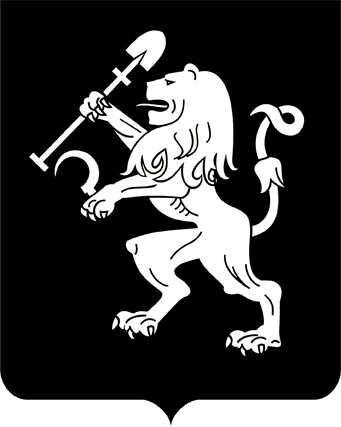 АДМИНИСТРАЦИЯ ГОРОДА КРАСНОЯРСКАРАСПОРЯЖЕНИЕО проведении аукциона по продаже права на заключение договора аренды земельного участка  (ул. 9 Мая – ул. Шахтеров, 24:50:0400415:42)В целях реализации функций органов местного самоуправления     по продаже земельных участков на территории города Красноярска,              на основании ст. 39.11, 39.12 Земельного кодекса Российской Федерации,  Регламента взаимодействия органов администрации города при организации и проведении аукционов по продаже земельных участков, предоставляемых для строительства, права на заключение договоров аренды таких земельных участков или права на заключение договоров аренды земельных участков, предоставляемых для комплексного освоения территории, в границах города Красноярска, утвержденного распоряжением администрации города от 17.07.2013 № 155-р, руководствуясь ст. 45, 58, 59 Устава города Красноярска, распоряжением Главы города от 22.12.2006 № 270-р:1. Провести открытый аукцион по продаже права на заключение договора аренды земельного участка из земель населенных пунктов,               с наложением зон с особыми условиями использования территорий: охранной зоны сетей электроснабжения, с кадастровым номером 24:50: 0400415:42 площадью 59 403 кв. м, в том числе 530 кв. м – охранная зона инженерных сетей, расположенного по адресу: г. Красноярск, Советский район, ул. 9 Мая – ул. Шахтеров, предназначенного для раз-мещения объекта: гостиничное обслуживание (код – 4.7); развлечения                        (код – 4.8), в части размещения объектов капитального строительства, предназначенных для размещения аквапарков. 2. Установить начальный размер арендной платы в год за земельный участок на основании отчета независимого оценщика в размере             27 300 000 (двадцать семь миллионов триста тысяч) рублей 00 копеек             и задаток в размере 100 процентов начального размера арендной платы за земельный участок.3. В качестве организаторов аукциона определить следующие органы администрации города:департамент муниципального имущества и земельных отношений – в части организации аукциона, координации деятельности органов администрации города при проведении аукциона, а также в части               заключения договора аренды земельного участка;департамент муниципального заказа – в части проведения аук-циона.4. Отделу землепользования департамента муниципального имущества и земельных отношений администрации города передать утвержденную документацию об открытом аукционе по продаже права на       заключение договора аренды земельного участка по адресу: г. Красноярск, Советский район, ул. 9 Мая – ул. Шахтеров, в департамент муниципального заказа администрации города в течение трех рабочих дней         с даты издания настоящего распоряжения. 5. Департаменту муниципального заказа администрации города опубликовать извещение о проведении аукциона в газете «Городские новости» и разместить сообщение о его проведении на официальных сайтах: Российской Федерации, определенном Правительством Российской Федерации, и администрации города.6. Контроль за исполнением настоящего распоряжения оставляю за собой.Исполняющий обязанностизаместителя Главы города – руководителя департамента муниципального имущества и земельных отношений                                                          М.М. Несанов29.06.2017№ 2970-недв